Läxa v. 6                                                                                                                       NAMN_______________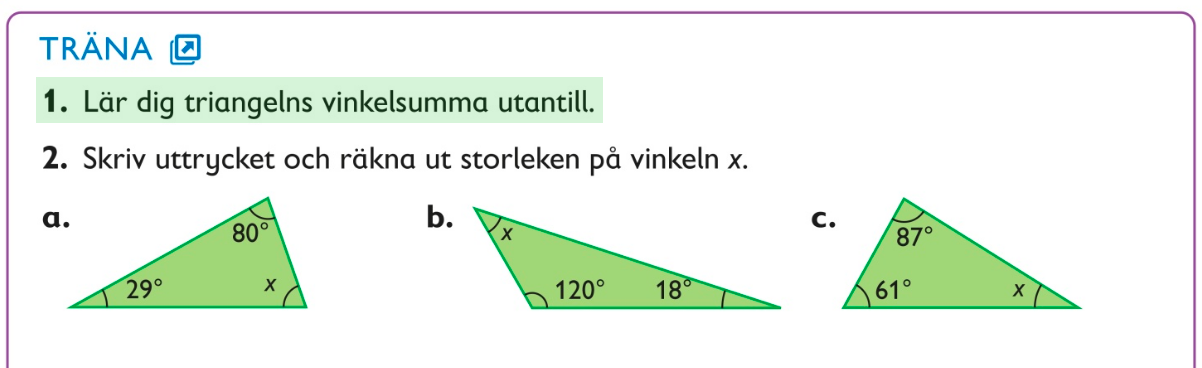 3. Två sidor i en triangel är båda 5,8 cm långa. Hur lång är tredje sidan om omkretsen är 15 cm?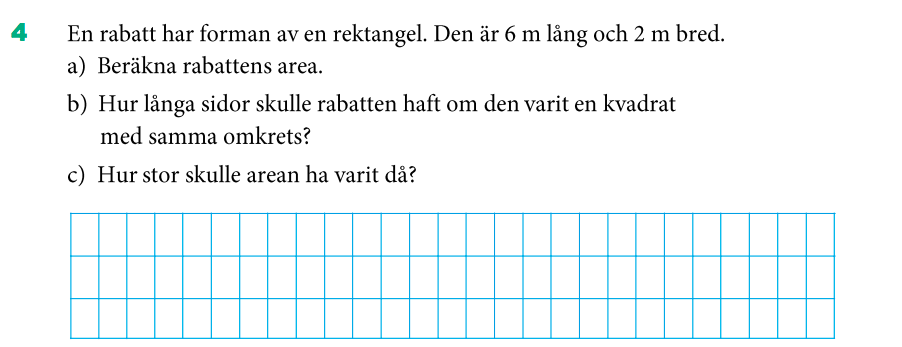 5. Räkna ut storleken på vinkel v.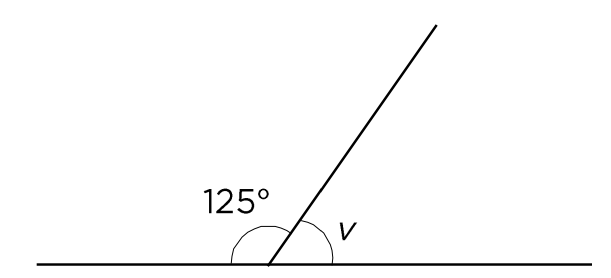 6. Gör en skriftlig beräkning: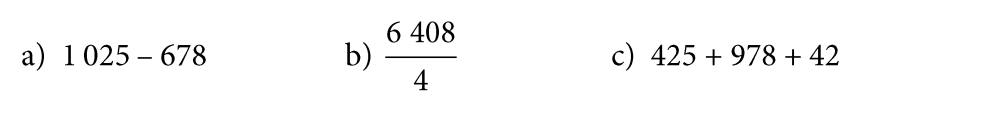 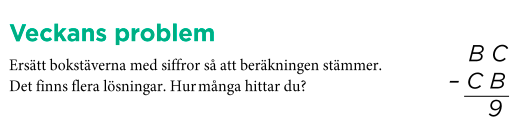 